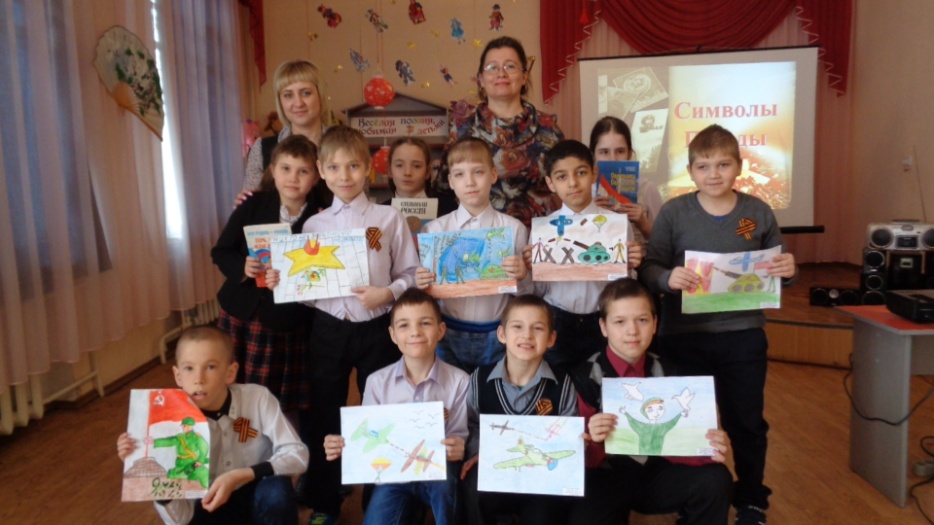 24 апреля  на базе городской Библиотеки семейного чтения было проведено совместно со школой-интернатом познавательное увлекательное мероприятие урок - мужества  «Символы-Победы».Мероприятие началось с чтения стихотворения воспитанника школы-интерната Максима Козлова:                   Приходят к дедушке друзья,                    Люблю подолгу слушать я       Приходят в День Победы.                           Их песни и беседы.Продолжили эту тему сотрудники Библиотеки семейного чтения, где воспитанникипознакомились с символами Победы: со знаменем Победы, которое водрузили над Рейхстагом; боевыми наградами, которыми награждали воинов во время Великой Отечественной войны, с Вечным огнем, как символом нашей памяти.Еще больше загорелись глаза у  ребят, когда речь зашла о танке Т-34, оказавшем огромное влияние на исход войны и на дальнейшее развитие мирового танкостроения, а также о легендарной «Катюше»,  день рождения которой 14 июля 1941 года.Воодушевились ребята, когда Илья Вдовкин - воспитанник школы-интерната стал рассказывать о значении  георгиевской ленты, как   символ нашего уважения к ветеранам,  дань памяти павшим на поле боя,  благодарность людям, отдавшим все для фронта.Воспитанники школы-интерната под руководством педагогов Е.И. Клинковой и Т.Ю. Яшкиной с большой ответственностью и  серьезностью отнеслись к рисованию рисунков на тему «Этот День Победы». 1 место заняли  Коля Васильев и Максим Козлов; 2 место -  Илья Вдовкин и  Артем Злобин, а 3 место - Нихад Наджафов и Данил Головачев.В конце мероприятия воспитанники школы-интерната совместно с сотрудниками «Библиотеки семейного чтения» участвовали во Всероссийской акции «Георгиевская Лента», где все читатели – это  дети и взрослые, пришедшие в библиотеку, получили георгиевскую ленту. Хочется сказать большое спасибо за помощь в организации и проведении этого мероприятия всему коллективу и лично заведующей Библиотеки семейного чтения  Л.Х.Гущиной. Педагоги школы-интерната:                                 Е.И. Клинкова,   Т.Ю. Яшкина